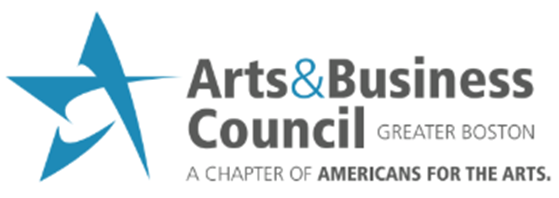  Arts & Business Council of Greater Boston Announces Dr. Audrey Lopez as the Jurist for the 2023 Walter Feldman Fellowship —a Program to Support Visual Artists(Boston, MA– 15, 2022) Arts & Business Council of Greater Boston (A&BC) announces Dr. Audrey Lopez, the Greenway Conservancy Director and Curator of Public Art, as the jurist to select two visual artists for the 2023 Walter Feldman Fellowship. Now in its ninth year, the Walter Feldman Fellowship for contemporary visual rtists supports the professional careers of visual artists through a solo exhibition or alternative presentation of work and curatorial and professional development support, including expert guidance on improving business skills for the effective presentation and promotion of their work.Jim Grace, Executive Director of the Arts and Business Council, says, “We are excited to welcome Dr. Audrey Lopez as the jurist to select the 2023 Feldman Fellows. We are honored that she will lead the selection process for the next generation of visual artists for this year-long fellowship. Her dedication to elevating, celebrating, and supporting local diverse voices in contemporary art is welcomed and very much appreciated, and we look forward to her expertise and partnership.”This program is made possible with the investment of celebrated abstract expressionist artist Walter Feldman, who long held the goal to support artists with opportunities for professional recognition and growth. As such, the application criteria were established by Walter Feldman when founding the program. As a painter, printmaker, and educator who taught students at Brown University over more than 60 years, Mr. Feldman’s legacy continues to impact artists through this program.Past jurors for the Feldman Fellowship are: Jameson Johnson (2022); Steve Locke (2021); Ellen Yoshi Tani (2020); Aynel David Guerra (2019); Jen Mergel (2018); Laura Knott (2017); Liz Munsell (2016); Katherine French (2015).The call for artist applications for the 2023 Feldman Fellowship will open in late summer or early fall 2022. For more information, visit https://artsandbusinesscouncil.org/the-walter-feldman-fellowship.About Audrey N. Lopez, PhD
Audrey is a multiracial Filipina American curator, , and educator who works at the intersections of public artsocial practice and  spatial justice. She leads the Greenway Conservancy’s Public Art Department, whose vision is to bring innovative, contemporary art to Boston through free, temporary exhibitions and programs that engage communities in meaningful dialogue with art, each other, and the most pressing issues of our time.Audrey brings a strong track record of curating and producing award-winning public art projects by both nationally recognized and emerging artists in outdoor venues across museums, universities, and public agencies. She joined the Conservancy in 2021 following her work as Public Art and Engagement Curator at the Santa Barbara County Office of Arts & Culture and, previously, as the Curator of Community Engagement at the Museum of Contemporary Art in Santa Barbara. In addition to her work at the Greenway,  serves as co-curator for , an upcoming exhibition funded through The Getty Foundation’s Pacific Standard Time: Los Angeles x Art x Science initiative. She holds a PhD from the University of California, Santa Barbara, where she taught classes on decolonizing language and resisting racialization and racism through public art and activism. About Arts & Business Council of Greater Boston
The Arts & Business Council of Greater Boston (A&BC) empowers artists and organizations with the tools and services they need to grow their practices, gain influence, seek justice, and thrive. A&BC believes deeply in the value of a thriving creative sector and the importance of investing in the creative workforce that powers it. From legal services and human resources support to real estate programs and creative placemaking, initiatives are aimed at maintaining and bolstering the vibrancy and diversity of the region.The Creative Campus initiative is dedicated to developing and preserving equity based safe, affordable, long-term, community centered creative spaces where art is made, rehearsed and experienced. Volunteers Lawyers for the Arts of Massachusetts (VLA) has been dedicated to protecting the rights and creative works of artists and organizations through direct service, workshops, and legacy planning for more than 30 years.Arts & Business Council’s professional development and capacity building programs are designed to provide essential training, practical frameworks, and direct coaching to artists, creative entrepreneurs, arts administrators, and executives interested in nonprofit board service. Workshops are steeped in a long history of successful programs, including the Business on Board program, the Artist Professional Toolbox program, the Walter Feldman Fellowship for Visual Artists, and the Creative Entrepreneur Fellowship.Artsandbusinesscouncil.org
facebook.com/ABCBoston
instagram.com/abcgreaterboston
twitter.com/abcbostonMedia Contact:  Stephanie Janes, (617) 419-0445, stephanie@stephaniejanespr.com###